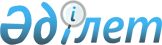 Об утверждении положения о государственном учреждении "Отдел сельского хозяйства и земельных отношений города Курчатов Восточно-Казахстанской области"
					
			Утративший силу
			
			
		
					Постановление акимата города Курчатов Восточно-Казахстанской области от 17 марта 2015 года № 85. Зарегистрировано Департаментом юстиции Восточно-Казахстанской области 06 апреля 2015 года № 3842. Утратило силу - постановлением акимата города Курчатов Восточно-Казахстанской области от 11 мая 2016 года № 439      Сноска. Утратило силу  - постановлением акимата города Курчатов Восточно-Казахстанской области от 11.05.2016 № 439.

      В соответствии со статьей 39 Закона Республики Казахстан от 23 января 2001 года "О местном государственном управлении и самоуправлении в Республике Казахстан", Указом Президента Республики Казахстан от 29 октября 2012 года № 410 "Об утверждении Типового положения государственного органа Республики Казахстан", акимат города Курчатов ПОСТАНОВЛЯЕТ:

      1. Утвердить положение о государственном учреждении "Отдел сельского хозяйства и земельных отношений города Курчатов Восточно-Казахстанской области", согласно приложению к настоящему постановлению.

      2. Настоящее постановление вводится в действие по истечении десяти календарных дней после дня его первого официального опубликования.

 Положение
о государственном учреждении "Отдел сельского хозяйства и земельных
отношений города Курчатов Восточно-Казахстанской области" 1. Общие положения      1. Государственное учреждение "Отдел сельского хозяйства и земельных отношений города Курчатов Восточно-Казахстанской области" (далее - Отдел) является государственным органом Республики Казахстан, осуществляет руководство в сфере сельского хозяйства и земельных отношений на территории города Курчатов.

      2. Отдел осуществляет свою деятельность в соответствии с Конституцией и законами Республики Казахстан, актами Президента и Правительства Республики Казахстан, иными нормативными правовыми актами, а также настоящим Положением.

      3. Отдел является юридическим лицом в организационно-правовой форме государственного учреждения, имеет печати и штампы со своим наименованием на государственном языке, бланки установленного образца, в соответствии с законодательством Республики Казахстан счета в органах казначейства.

      4. Отдел вступает в гражданско-правовые отношения от собственного имени.

      5. Отдел имеет право выступать стороной гражданско-правовых отношений от имени государства, если оно уполномочено на это в соответствии с законодательством.

      6. Отдел по вопросам своей компетенции в установленном законодательством порядке принимает решения, оформляемые приказами руководителя Отдела и другими актами, предусмотренными законодательством Республики Казахстан.

      7. Структура и лимит штатной численности Отдела утверждаются в соответствии с действующим законодательством.

      8. Местонахождение юридического лица: 071100, Республика Казахстан, Восточно-Казахстанская область, город Курчатов, улица Тәуелсіздік, 4.

      9. Полное наименование государственного органа - государственное учреждение "Отдел сельского хозяйства и земельных отношений города Курчатов Восточно-Казахстанской области".

      10. Учредителем Отдела является Государство в лице местного исполнительного органа города Курчатов.

      11. Настоящее Положение является учредительным документом Отдела.

      12. Финансирование деятельности Отдела осуществляется из местного бюджета города Курчатов.

      13. Отделу запрещается вступать в договорные отношения с субъектами предпринимательства на предмет выполнения обязанностей, являющихся функциями Отдела.

      14. Режим работы Отдела устанавливается правилами внутреннего трудового распорядка и не должен противоречить нормам трудового законодательства Республики Казахстан.

 2. Миссия, основные задачи, функции, права и обязанности государственного органа      15. Миссия Отдела: обеспечение реализации основных направлений государственной политики в области развития сельского хозяйства и земельных отношений на территории города Курчатов.

      16. Задачи Отдела: 

      1) оказывает содействие в формировании рыночной инфраструктуры и организационных структур рыночного типа, проводит единую финансово-инвестиционную политику и учет;

      2) определяет и содействует внедрению основных направлений научно-технического прогресса, путей и методов их реализации, пропаганды достижений науки и техники;

      3) проводит мониторинг состояния продовольственной безопасности на территории города Курчатов;

      4) реализовывает основные направления государственной политики по вопросам земельных отношений;

      5) организует проведение землеустройства.

      17. Функции Отдела: 

      1) осуществляет государственную поддержку субъектов агропромышленного комплекса в соответствии с требованиями законодательства Республики Казахстан;

      2) осуществляет государственную техническую инспекцию в области развития агропромышленного комплекса;

      3) проводит мониторинг по обеспеченности населения города продукцией животноводства и продуктами переработки;

      4) проводит сбор оперативной информации в области агропромышленного комплекса и представляет ее местному исполнительному органу Восточно-Казахстанской области;

      5) ведет учет запасов продовольственных товаров в соответствующем регионе и представляет отчетность в местный исполнительный орган Восточно-Казахстанской области;

      6) выявляет бесхозяйные земельные участки и организует работы по постановке их на учет;

      7) подготавливает предложения и проекты решений городского исполнительного органа по предоставлению земельных участков и изменению их целевого назначения;

      8) подготавливает предложения по принудительному отчуждению земельных участков для государственных нужд и по резервированию земель;

      9) определяет делимость и неделимость земельных участков;

      10) ведет учет собственников земельных участков и землепользователей, а также других субъектов земельных правоотношений;

      11) заключает договора купли-продажи, аренды земельного участка, временного безвозмездного землепользования и осуществлять контроль за исполнением условий заключенных договоров;

      12) осуществляет в интересах местного государственного управления иные полномочия, возлагаемые на местные исполнительные органы законодательства Республики Казахстан.

      18. Права и обязанности Отдела:

      1) вносить на рассмотрение руководству города предложения по вопросам, входящим в компетенцию Отдела;

      2) в рамках компетенции, предусмотренной законодательством Республики Казахстан привлекать работников других отделов местных исполнительных органов города для рассмотрения и совместной разработки вопросов, касающихся деятельности Отдела;

      3) инициировать проведение в установленном порядке совещаний по вопросам, входящим в компетенцию Отдела;

      4) запрашивать в рамках компетенции установленной законодательством Республики Казахстан от других государственных органов, должностных лиц, организаций и их руководителей, граждан информацию необходимую для выполнения своих функций;

      5) давать консультации по вопросам, входящим в компетенцию Отдела;

      6) представлять необходимые материалы и информацию в пределах своей компетенции и в рамках законодательства в случае официального запроса об этом юридических и физических лиц;

      7) выполнять иные обязанности, входящие в компетенцию Отдела.

 3. Организация деятельности государственного органа      19. Руководство Отделом осуществляется первым руководителем, который несет персональную ответственность за выполнение возложенных на Отдел задач и осуществление им своих функций.

      20. Первый руководитель Отдела назначается на должность и освобождается от должности акимом города Курчатов в соответствии с законодательством Республики Казахстан.

      21. Первый руководитель Отдела имеет заместителей, которые назначаются на должности и освобождаются от должностей в соответствии с законодательством Республики Казахстан.

      22. Полномочия руководителя Отдела:

      1) в установленном законодательством порядке назначает на должности и освобождает от должностей работников Отдела;

      2) в установленном законодательством порядке осуществляет поощрение и налагает дисциплинарные взыскания на сотрудников Отдела;

      3) в пределах своей компетенции издает приказы, дает указания, подписывает служебную документацию;

      4) утверждает должностные инструкции работников Отдела;

      5) представляет интересы Отдела в государственных органах, иных организациях;

      6) утверждает штатное расписание Отдела в пределах лимита штатной численности и структуры, утвержденных постановлением акимата города Курчатов;

      7) принимает необходимые меры по противодействию коррупции и несет за это персональную ответственность;

      8) обеспечивает равный доступ мужчин и женщин к государственной службе в соответствии с их опытом, способностями и профессиональной подготовкой;

      9) осуществляет иные полномочия в соответствии с законодательством Республики Казахстан.

      Исполнение полномочий руководителя Отдела в период его отсутствия осуществляется лицом, его замещающим в соответствии с действующим законодательством Республики Казахстан.

 4. Имущество государственного органа      23. Отдел может иметь на праве оперативного управления обособленное имущество в случаях, предусмотренных законодательством.

      Имущество Отдела формируется за счет имущества, переданного ему собственником, а также имущества, приобретенного в результате собственной деятельности и иных источников, не запрещенных законодательством Республики Казахстан.

      24. Имущество, закрепленное за Отделом, относится к коммунальной собственности.

      25. Отдел не вправе самостоятельно отчуждать или иным способом распоряжаться закрепленным за ним имуществом и имуществом, приобретенным за счет средств, выданных ему по плану финансирования, если иное не установлено законодательством и настоящим Положением.

 5. Реорганизация и упразднение государственного органа      26. Реорганизация и упразднение Отдела осуществляются в соответствии с законодательством Республики Казахстан.


					© 2012. РГП на ПХВ «Институт законодательства и правовой информации Республики Казахстан» Министерства юстиции Республики Казахстан
				
      Аким города Курчатов

Н. Нургалиев
Утверждено
постановлением акимата
города Курчатов от 17 марта
2015 года № 85